Dan sjećanja na žrtve holokaustaPovodom 27.1. Dana sjećanja na žrtve holokausta, učenici osmih razreda  prisustvovali su dokumentarnom filmu i gostovanju gospodina Olega Mandić. Kao 11-godišnji dječak, Oleg Mandić rođen u Opatiji,  posljednji je  izašao iz najvećeg nacističkog koncentracijskog logora Auschwitza. I danas, nakon gotovo 80 godina, gospodin Oleg živo se prisjetio svojih, kako je i sam rekao, najtužnijih mjeseci u životu koji su ujedno bili i najpoučniji. Nakon potresnog filma i izlaganja uslijedila su pitanja osmaša o uvjetima logoraškog života.                                                                                                             V. Beg, 8.a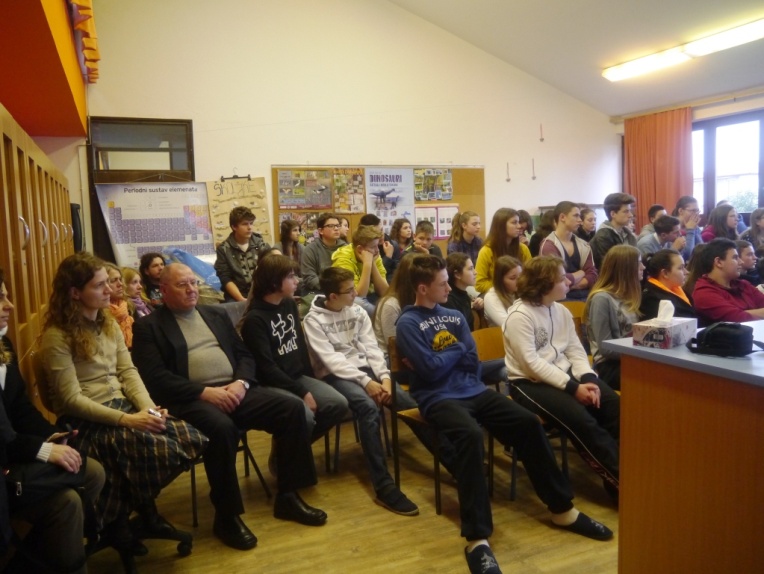 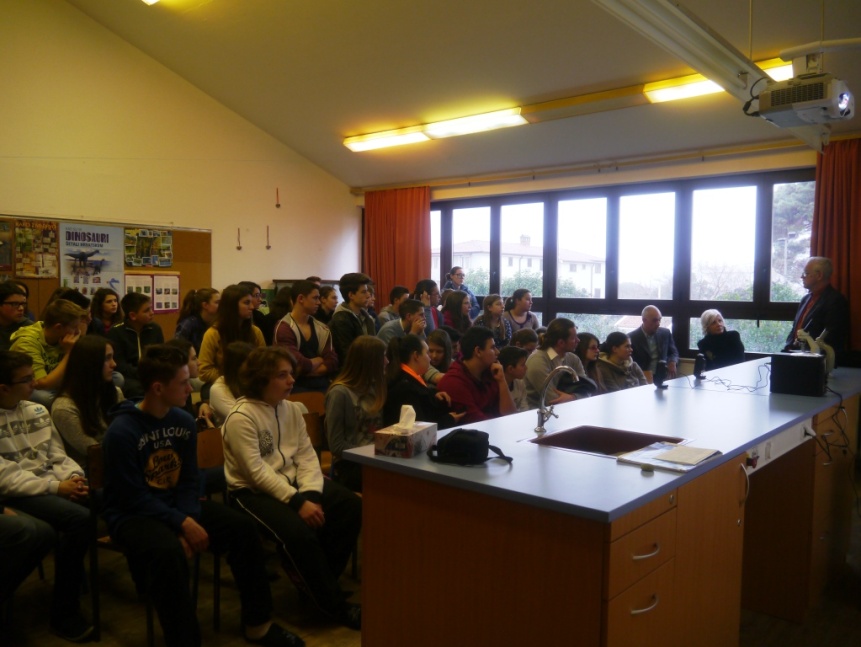 